Faicel Azaza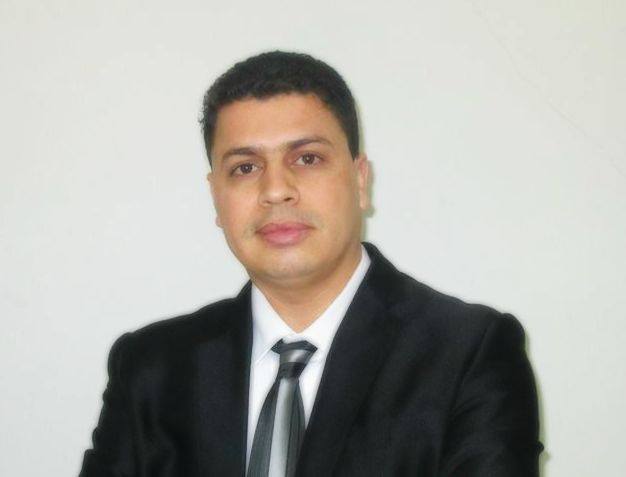 Adresse :Société CBS de Formation et d’accompagnement,  rue Etabriz cité des jeunes Gafsa 2133Téléphone portable : 54334936 / 97957505E-mail : faicelazaza@gmail.comDomaines des compétences :Softskills, techniques de communication, Education Financière, Management des projets, accompagnement des entreprises, leadership, Marketing, coaching individuel et associatif, développement des Business Model Canvas et Business plan, développement des Bilans des compétences, Gestion administratif, Gestion du conflit, Approche participative…Expériences Professionnelles :Du 02 au 06 Décembre 2019 : formateur des formateurs en Soft-Skills au profit des conseillers d’orientation de l’espace entreprendre GAFSA.Du 15 avril au 04 Mai 2019 : accompagnateur des nouvelles communes pour la mise en place des plans de développement locaux avec BIT et la Ministère des affaires locales et de l’environnement.Du 15 Octobre 2017 – 31 Octobre 2019 : Coach en Soft skills (développement personnel) avec BIT-Suisse (Bureau International de Travail) en partenariat avec ANETI-Tunisie .Mars 2017-Mars 2018 : Ambassadeur du Souk Attanmia et accompagnateur des futures entrepreneurs au sein du programme Souk Attanmia avec la BAD (Banque Africaine de Développement)Du 01 /01/2017 jusqu’à aujourd’hui : Chef d’entreprise CBS de formation et d’accompagnement sis à GAFSA, cité des jeunes.Du 16 octobre au 05 novembre 2016 : consultant avec Mercy Corps pour l’évaluation des formateurs en Education Financière.06/10/2016 : Coach et conseiller des porteurs des idées des projets au salon Start up ExpoJuin 2016 : président de jury pour des Soutenances PFE à ISET GAFSADu 29 avril au 01 mai 2016 : accompagnateur des ateliers de montage de projets au sein du forum jeunesse international à GAFSADu 05 au 10 mars 2016 : consultant avec Mercy Corps pour l’évaluation des formateurs en Education Financière.01 juillet 2015-31 jan 2016 : responsable de suivi des subventions avec Mercy Corps Tunisie09 sep 2013- 30 juin 2015 : Agent de projet «  Tounes Tekhdem » avec Mercy Corps1/4/2009 -01/01/2012poste directeur  à l’institut César de formation professionnelle et touristique.Membre de jury aux ateliers « Idéation Camp » avec EFE et Intel Depuis 10/10/2014 : consultant et formateur en diagnostic territorial et management des projets dans le secteur de développement Formateur en planification et management des projets avec DAI.Depuis décembre 2013 : Formateur en Education financière avec Mercy CorpsDepuis Mai 2013 Formateur accompagnateur en TRE, SoftSkills, leadership, communication  et Orientation professionnelle avec GIZFormateur en Gestion des conflits avec DAI et PNUD (projet BASTA)Octobre 2006 –juin 2013 enseignement secondaire en privé3 mois d’enseignement secondaire suppléance Etudes et Formations :Du 15 au 22 Mars 2019 : Formation des facilitateurs accompagnateurs des nouvelles communes dans l’élaboration de leurs plans de développement Coach facilitateur certifié é par le BIT / OIT 21,22 et 23 Février 2018 : Formation : soutien de l’entrepreneur pré et post création : Programme SOUK ATTANMIA avec la BAD ( Banque Africaine de développement)Du 02 au 06 Octobre 2017 : Formation des Coachs en Softskills : BIT (Genève Suisse) et CIF (Turin Italie)Coach accrédité par le BIT en SoftskillsDu 26 au 29 septembre 2016 : FDF des experts coachs en entrepreneuriat : BMC et BP  au sein du projet Thniti by QFF et  CONECTCoach en accompagnement des entrepreneursDu 30 mars au 02 avril 2016: FDF accompagnateurs des associations avec LAB’ESS et IFTFévrier 2016 : formation des facilitateurs : cadre légal des autorités locales avec Observatoire ChahedFévrier 2015 : FDF en Micro-Mentor TunisieOctobre 2014 : formation en management des projets dans le développement internationalCertifié en PMD Pro 1Juin-juillet 2013 : participation à la formation des formateurs en Education financièreFormateur certifié par MERCY CORPSAvril-Mai 2013 : participation à la formation des formateurs Accompagnateurs des demandeurs d’emploi Formateur accompagnateur certifié par GIZ15/07/2009 jusqu’à 15/08/2009 : formation en Gestion des entreprisesAttestation de formationSeptembre 2006 : diplôme universitaire Diplôme DUT en informatique (ingénieur adjoint)Juin 2003 : baccalauréat  Mathématiques au lycée secondaire 9 avril Moularès.Expériences extra-professionnelles :Responsable formation et développement avec l’association AJA Sened GafsaMembre de l’UTICA (Gafsa), chambre de la formation professionnelleSecrétaire général de l’association : Jeunes Gafsa pour le DéveloppementCompétences Informatiques :Système d’exploitation : linux, Windows 95, 98, 2000, XP, VISTA, 7, DOSLangages : PASCAL, C, C++, VB, SQL, HTML, PHPEnvironnement : BORLAND C++, Macro media studio, Microsoft Access, Flash Mx, Dreamweaver, Easy PHP, Photoshop, AMC DesignerSGBD : ACCES, MYSQLMéthodologie de conception : UML et MeriseCompétences Linguistiques :Centre d’intérêts et loisirs :Aimer travailler en équipeAimer dirigerPermis de conduire (A1-B-H)Lecture, écriture des pensées, Internet, voyages et sportBien-être des animauxDroits civiques et action socialeFormationDroits de l'hommeLutte contre la pauvretéSciences et technologieTitulaire du Prix Nobel de la paixCitation : « Aide toi et le ciel t’aidera »Ma propre citation : «  Faire réussir quelqu’un c’est réussir soi-même » Auteur du livre : Tout est psychique (booster votre potentiel) : en coursLangues LueEcriteParléeArabeMaternelleMaternelleMaternelleFrançaiseExcellenteExcellenteTrès bienAnglaiseTrès bien Très bienTrès bien